COAG Health Council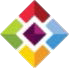 Communiqué30 January 2018Health Ministers announce multiple National Board appointmentsAustralian Health Ministers are very pleased to announce new appointments and reappointments of Chairs, practitioner members and community members to fill vacancies arising across 6 National Boards regulating health professions under the National Registration and Accreditation Scheme (the national scheme).The vacancies are primarily a result of the scheduled triennial expiry of terms for Chairs, practitioner members and community members appointed to four National Boards by the Ministerial Council in 2014. Three other vacancies on two National Boards  have also been filled through this process. The vacancies were advertised in the press and on the Australian Health Practitioner Regulation Agency (AHPRA) National Board recruitment website in February 2017.The details of the statutory appointments are set out in the attachment to this communiqué.Health Ministers thanked all health practitioners and members of the community who took the time to apply. Overall, 164 applications were received for 35 vacancies – 71 for 26 practitioner member vacancies and 93 for nine community member vacancies.Ministers congratulated Ms Renee Owen on her appointment as new Chair of the Aboriginal and Torres Strait Islander Health Practice Board of Australia. Her succession to this leadership role reflects the depth and breadth of her skills and experience, including those gained as a Presiding member of the Board and as inaugural practitioner member from Victoria since 2011.A warm welcome was extended to all new members and returning Chairs and members. Ministers thanked them for expressing their interest in, and commitment to, the principles of the national scheme and the regulation of health practitioners in the public interest and wished them well over the coming years with their important regulatory roles.The triennial appointment process provides an opportunity for renewal across the membership of National Boards. Renewal provides an opportunity for new members to be introduced to bring new perspectives to the regulatory work of the National Boards and the national scheme. But with renewal, comes change. Ministers wished to acknowledge all outgoing board members and thanked them for their significant efforts during their terms of appointment; some from when they were first appointed as inaugural members in 2011.Health Ministers are confident that these appointments strike the right balance between retaining expertise from experienced board members and bringing the perspectives and experience of new members to the ongoing functions of the board. Ministers trust that their announcement of these appointments today will support a smooth transition for incoming and outgoing members, while ensuring that the National Boards continue to exercise their functions efficiently and effectively.There is a vacancy for a practitioner member from Queensland on the Aboriginal and Torres Strait Islander Health Practice Board of Australia. The current vacancy for a practitioner member from a small jurisdiction (the Australian Capital Territory, or the Northern Territory, or Tasmania) on the Chinese Medicine Board of Australia was not able to be filled at this time. These vacancies will be further advertised as part of the next National Board recruitment round. Ministers encouraged interested and registered practitioners to apply. The next recruitment campaign is expected to start in mid-January 2018.The appointments are made by Australian Health Ministers exercising their functions as the Ministerial Council under the Health Practitioner Regulation National Law, as in force in each state and territory. The appointments are consistent with the Australian Health Ministers’ Advisory Council (AHMAC)-endorsed National Board Member Succession Planning Principles.  All appointments are from 15 December 2017 for a period of three years.Media contact:     COAG Health Council Secretariat – 08 8226 6191AttachmentAppointments made to National BoardsAppointments are made to National Boards by resolution of Australian Health Ministers on 15 December 2017 in accordance with the Health Practitioner Regulation National Law as in force in each state and territory, for terms as indicated below.Aboriginal and Torres Strait Islander Health Practice Board of AustraliaNote: The vacancy for a practitioner member from Queensland is to be further advertised.Chinese Medicine Board of AustraliaNote: There remains a vacancy for a practitioner member from a small jurisdiction (ACT, NT or Tasmania) that will be further advertised.All other current National Board appointments continue – –member is listed on the Board’s website: http://www.chinesemedicineboard.gov.au/Chiropractic Board of AustraliaMedical Radiation Practice Board of AustraliaMr Mark Marcenko	Reappointed as Chair (second term) and practitioner member fromTasmania (third term) for a period of three yearsMr Christopher Hicks	Reappointed as a practitioner member from Queensland for a periodof three years   (third term)Dr Caroline Wright	Appointed as a practitioner member from Victoria for a period ofthree years   (first term)Ms Tracy Vitucci	Reappointed as a practitioner member from New South Wales for a period of three years   (third term)Mr Roger Weckert	Reappointed as a practitioner member from the Northern Territoryfor a period of three years   (second term)Mr James Green	Appointed as a practitioner member from the Australian CapitalTerritory for a period of three years   (first term)Ms Donisha Duff	Appointed as a community member for a period of three years  (firstterm)Ms Joan Burns	Appointed as a community member for a period of three years  (firstterm)All other current National Board appointments continue. Members are listed on the Board’s website: http://www.medicalradiationpracticeboard.gov.au/Occupational Therapy Board of AustraliaMs Julie Brayshaw	Reappointed as Chair (second term) and practitioner member fromWestern Australia (third term) for a period of three yearsMrs Terina Saunders	Reappointed as a practitioner member from a small jurisdiction (theNorthern Territory) for a period of three years   (third term)Mr James (Jim) Carmichael	Reappointed as a practitioner member from Queensland for a periodof three years   (third term)Dr Justin Scanlan	Appointed as a practitioner member from New South Wales for a period of three years   (first term)Mrs Rachael Kay	Reappointed as a practitioner member from South Australia for aperiod of three years   (second term)Mr Areti Metuamate	Appointed as a community member for a period of three years  (firstterm)Ms Roxanne Marcelle-Shaw	Reappointed as a community member for a period of three years(second term)All other current National Board appointments continue. Members are listed on the Board’s website: http://www.occupationaltherapyboard.gov.auOsteopathy Board of AustraliaMs Renee OwenAppointed as Chair (first term) and reappointed as a practitioner member from Victoria (third term) for a period of three yearsMs Kim SchellneggerAppointed as a practitioner member from New South Wales for a period of three years   (first term)Mrs Celia HarnasReappointed as a practitioner member from Western Australia for a period of three years   (second term)Mrs Leanne QuirinoAppointed as a practitioner member from South Australia for a period of three years   (first term)Miss Veronica (Bonny) KingAppointed as a practitioner member from a small jurisdiction (the Northern Territory) for a period of three years   (first term)Ms Karrina DeMasiReappointed as a community member for a period of three years (third term)Mr Bruce BrownReappointed as a community member for a period of three years (second term)Mrs Margaret McCallumAppointed as a community member for a period of three years (first term)Professor Charlie XueReappointed as Chair and practitioner member from Victoria for a period of three years   (third term)Dr Di Wen LaiReappointed as a practitioner member from Western Australia for a period of three years   (third term)Dr Liang Zhong ChenReappointed as a practitioner member from South Australia for a period of three years   (second term)Ms Christine BerleReappointed as a practitioner member from New South Wales for a period of three years   (second term)Mr Roderick MartinReappointed as a practitioner member from Queensland for a period of three years   (second term)Mr David BreretonAppointed as a community for a period of three years   (first term)Dr David GrahamReappointed as a community member for a period of three years (second term)Mr Arcady TurczynowiczAppointed as a practitioner member from South Australia for a period of 3 years   (first term)All other current National Board appointments continue. Chair and members are listed on the Board’s website: http://www.chiropracticboard.gov.au/All other current National Board appointments continue. Chair and members are listed on the Board’s website: http://www.chiropracticboard.gov.au/Mr Andrew YaksichReappointed as a practitioner member from Western Australia for a period of 3 years   (second term)Mr Paul OrrockAppointed as a practitioner member from New South Wales for a period of 3 years   (first term)All other current National Board appointments continue. Chair and members are listed on the Board’s website:  http://www.osteopathyboard.gov.au/All other current National Board appointments continue. Chair and members are listed on the Board’s website:  http://www.osteopathyboard.gov.au/